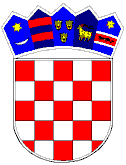 REPUBLIKA HRVATSKAVUKOVARSKO-SRIJEMSKA ŽUPANIJA				OPĆINA TOMPOJEVCIOPĆINSKO VIJEĆETemeljem članka 17. stavka 1. Zakona o sustavu civilne zaštite (,,Narodne novine" br. 82/15) i članka 29. Statuta Općine Tompojevci („Službeni vjesnik“ Vukovarsko-srijemske županije broj: 15/03, 02/15, 05/16 i 02/18), Općinsko Vijeće Općine Tompojevci na 12. sjednici održanoj dana 17. prosinca 2018. godine donijelo je:ANALIZA STANJASUSTAVA CIVILNE ZAŠTITE NA PODRUČJUOPĆINE TOMPOJEVCI U 2018. GODINIUVODSustav civilne zaštite obuhvaća mjere i aktivnosti (preventivne, planske, organizacijske, operativne,nadzorne i financijske) kojima se uređuju prava i obveze sudionika, ustroj i djelovanje svih dijelova sustava civilne zaštite i način povezivanja institucionalnih i funkcionalnih resursa sudionika koji se međusobno nadopunjuju u jedinstvenu cjelinu radi smanjenja rizika od katastrofa te zaštite i spašavanja građana,materijalnih i kulturnih dobara i okoliša na na području Općine Tompojevci od posljedica prirodnih, tehničko tehnoloških velikih nesreća i katastrofa, otklanjanja posljedica terorizma i ratnih razaranja.Sustav civilne zaštite ustrojava se na lokalnoj, područnoj (regionalnoj) i državnoj razini, a povezuje resurse i sposobnosti sudionika, operativnih snaga i građana u jedinstvenu cjelinu radi smanjenja rizika od katastrofa, pružanja brzog i optimalnog odgovora na prijetnje i opasnosti nastanka te ublažavanja posljedica velike nesreće i katastrofe.Člankom 17. stavak 1. Zakona o sustavu civilne zaštite («NN» broj 82⁄15) definirano je da predstavnička tijela jedinica lokalne i područne (regionalne) samouprave na prijedlog izvršnog tijela u postupku donošenja proračuna razmatra i usvaja godišnju analizu stanja i godišnji plan razvoja sustava civilne zaštite s financijskim učincima za trogodišnje razdoblje, zatim smjernice za organizaciju i razvoj sustava koje se razmatraju i usvajaju svake četiri godine te osigurava financijska sredstva za izvršavanje odluka o financiranju aktivnosti civilneSTANJE  SUSTAVA CIVILNE ZAŠTITE1.OPERATIVNE SNAGE SUSTAVA CIVILNE ZAŠTITE 1.1. STOŽER CIVILNE ZAŠTITEStožer civilne zaštite je održao dva sastanka na kojima je:donesen Plan rada stožera Civilne zaštite Općine Tompojevci za 2018. godinu, izvršene pripremne aktivnosti za protiv požarnu i turističku sezonu 2018. godinu, izvršena analiza stanja o provedenim mjerama zaštite u nepovoljnim vremenskim uvijetima 2017/2018. godinu izvršene pripremne aktivnosti  za nepovoljne vremenske uvjete 2018/2019. Odluka o imenovanju Stožera civilne zaštite ( KLASA:810-09/17-03/01 i URBROJ: 2196/07-17-1 od 05.06.2017. godine).1.2.OPERATIVNE SNAGE VATROGASTVA U DVD-u Tompojevci (središnja vatrogasna postrojba) osposobljeno je 22 operativna člana, koji su prošli liječnički pregled i u slučaju potrebe, spremni su intervenirati. Operativne snage DVD-a Tompojevci organizirani su u sezoni opasnosti od požara na području cijele Općine Tompojevci.DVD Tompojevci (središnja vatrogasna postrojba) raspolaže s dva vatrogasna vozila (navalno vozilo). Za rad DVD-a Tompojevci u 2018. godini planirana su financijska sredstva u iznosu 174.675,00kn.1.3. OPERATIVNE SNAGE HRVATSKOG CRVENOG KRIŽA Gradsko društvo Crvenog križa Vukovar uključuje se u sustav civilne zaštite kroz provođenje sljedećih aktivnosti:-traži, prima i raspoređuje humanitarnu pomoć za potrebe na području svog djelovanja, obučava i oprema ekipe za izvršavanje zadaća u slučaju velikih prirodnih, ekoloških, tehnoloških i drugih nesreća s posljedicama masovnih stradanja i epidemija, vodi posebnu skrb o žrtvama oružanih sukoba i drugih izvanrednih situacija, pruža psihosocijalnu potporu stanovništvu, osigurava tehničku pomoć i drugo.  Za Crveni križ u 2018. godini planirana su financijska sredstva u iznosu 21.840,00kn.1.4.OPERATIVNE SNAGE HRVATSKE GORSKE SLUŽBE SPAŠAVANJA Općina Tompojevci  ima sklopljen Sporazum o sufinanciranju redovne djelatnosti u 2018. godini s Hrvatskom gorskom službom spašavanja – stanica Vinkovci. Za HGSS u 2018. godini planirana su financijska sredstva u iznosu 2.000kn. U 2018. godini nije bilo potrebe za angažmanom HGSS.1.5. UDRUGENa području Općine Tompojevci nema udruga od interesa za sustav civilne zaštite koje imaju sjedište na području Općine. 1.6. POSTROJBE I POVJERENICI CIVILNE ZAŠTITE 1.6.1. Postrojbe civilne zaštite U 2018. godini na snazi je bila Odluka o osinvanju postrojbe civilne zaštite opće namjene Općine Tompojevci, KLASA: 810-05/11-03/01, URBROJ: 2196/07-11-1 od 26.05.2011. godine. 1.6.2. Povjerenici civilne zaštite 	Povjerenci civilne zaštite određeni su Rješenjem o imenovanju povjerenika civilne zaštite Općine Tompojevci i njihovih zamjenika (KLASA:810-05/15-03/02 i URBROJ: 2196/07-15-1 od 23.02.2015. godine)1.7. KOORDINATOR NA LOKACIJI 	Načelnik Stožera civilne zaštite izradio je popis koordinatora na lokaciji i njegovog zamjenika (KLASA:810-01/16-03/01 i URBROJ:2196/07-16-1 od 01.12.2016. godine1.8. PRAVNE OSOBE U SUSTAVU CIVILNE ZAŠTITE Općinsko vijeće Općine Tompojevci na svojoj sjednici održanoj dana 06.12.2016. godine donijelo je  ODLUKU o određivanju pravnih osoba od interesa za civilnu zaštitu u Općini Tompojevci KLASA: 810-06/16-04/02  i URBROJ: 2196/07-16-1.Na području Općine Tompojevci nema pravnih osoba od interesa za sustav Civilne zaštite.2.PROCJENA RIZIKA I PLAN DJELOVANJA CIVILNE ZAŠTITE Općinsko vijeće Općine Tompojevci je 26.03.2018. godine donijelo Odluku o donošenju Procjene rizika od velikih nesreća za Općinu Tompojevci (KLASA:810-01/18-04/01, UBROJ:2196/07-18-1).Plan djelovanja Civilne zaštite Općine Tompojevci usvojen je Odlukom Općinskog načelnika 05.11.2018. godine (KLASA: 810-09/18-03/02, UBROJ: 2196/07-18-1).3. ZAKLJUČAKTemeljem ove Analize stanja sustava civilne zaštite Općine Tompojevci predlaže se sljedeći zaključak: U 2018. godini u Općini Tompojevci nisu zabilježene ugroze, veće katastrofe i nesreće, te nije bilo potrebe za angažiranjem snaga Civilne zaštite. Stanje izrađenosti dokumenata iz područja sustava civilne zaštite je zadovoljavajuće, no potrebno je pristupiti izmjenama postojećih ili donošenju novih dokumenata, a kako bi se dokumentacija uskladila sa zakonskom regulativom.Većina zadaća iz Smjernica (za period od 4 godine) se realizirala, što znači da su ciljevi u istima konkretno postavljeni te se postupalo u skladu ostvarivanja istih. 4. ZAVRŠNE ODREDBE   	Ova Analiza stanja sustava civilne zaštite na području Općine Tompojevci za 2018. godinu objavit će se u  „Službenom vjesniku“ Vukovarsko-srijemske županije.            KLASA: 810-03/18-04/01URBROJ: 2196/07-18-1Tompojevci, 17. prosinac 2018. godine                                                                               		     Predsjednik Općinskog vijeća 								     Dubravko Martić